14th INTERNATIONAL GREEN ENERGY CONFERENCEJuly 4-8, 2022, Virtual ConferenceAwards Nomination FormNomination for Awards be sent by email to:Dr. Jing Shi, jing.shi@uc.edu  Nomination for (check the chosen category – see Page 4 for terms/criteria):	Lifetime Achievement Award		Distinguished Service Award	Outstanding Researcher Award		Young Researcher Award	Technology Innovation Award	Nominee Information:Nominator InformationNomination Statement (maximum 2 pages)Attachments:1. Two Letters of support (only applicable to Outstanding Researcher Award, Young Researcher Award): Two Letters of Support are required from two referees who are not the nominator but know the nominee quite well.2. Full curriculum vitae of the nominee (only applicable to Outstanding Researcher Award, Young Researcher Award, Lifetime Achievement Award, Distinguished Service Award), including a list of publications, funding, service and contributions to the green energy community. For Young Researcher Award, please include a copy of official document such as passport that clearly shows the date of birth of the nominee. 3. Documentation of impact (only applicable to Technology Innovation Award), including the economic and environmental impacts that the technology has created. Name of the nominator (Print please): _____________________________________________ Signature of the nominator: ____________________________________(digital signature is acceptable)Date:  ______________________ CALL FOR AWARDS NOMINATIONSNominations are solicited for the International Association for Green Energy (IAGE) Awards to be presented at the 14th International Green Energy Conference (IGEC-XIV), which aims to recognize and honour deserving researchers dedicated to the advancement of green energy technology.AwardsThe Lifetime Achievement Award is established to honour an individual who has made extraordinary contribution to the advancement of green energy over his/her lifetime.The Distinguished Service Award is established to honour an individual who has provided exemplary service to International Association for Green Energy (IAGE). It recognizes the individual’s outstanding contribution to IAGE, IGEC, International Journal of Green Energy (IJGE), and the professional communities at large.The Outstanding Researcher Award is established to honour a world-leading scientist or engineer for the outstanding scientific work in green energy research.The Young Researcher Award is established to honour a young scientist or engineer who shows exceptional promise as a developing leader and make outstanding and continuing contribution to green energy research. The Technology Innovation Award is established to honour a researcher and/or inventor for the technology development or invention in the general area of green energy. NominationsFor more information about the awards such as eligibility, please refer to the website: https://www.iage-net.org/igec2022-awards Nominations should be emailed to jing.shi@uc.edu, and must be received by June 17, 2022. Please submit in one single email the entire nomination package (completed nomination form, and the required documents applicable to the award category) in either MS WORD or PDF file format. Award winners will be announced at the 14th International Green Energy Conference venue and will be listed after the conference on the conference web site at https://www.iage-net.org/igec2022-awards. Award winners will be invited to attend the conference in which they will participate in the award ceremony, and their conference registration fee will be covered by the conference. 14th International Green Energy Conference             (IGEC-XIV)July 4-8, 2022 | VirtualFull Name:Title and AffiliationBusiness Address:Business Address:CommunicationsCommunicationsStreet and Number:City and Province:Phone:Country and Area code:e-mail:Residence Address:Residence Address:CommunicationsCommunicationsStreet and Number:City and Province:Phone:Country and Area code:e-mail:EducationEducationEducationDegreeYearInstitution and CountryWork HistoryWork HistoryWork HistoryCompany/InstitutionPositionYears (beginning – end)Honours and AwardsHonours and AwardsHonours and AwardsAward/HonourAwarded byYearNotable Achievements (maximum 200 words)Full NameFull NameTitle and AffiliationTitle and AffiliationTitle and AffiliationBusiness Address:Business Address:Business Address:CommunicationsCommunicationsStreet and Number:City and Province:Phone:Country and Area code:e-mail:A statement that supports the candidate’s suitability for the Award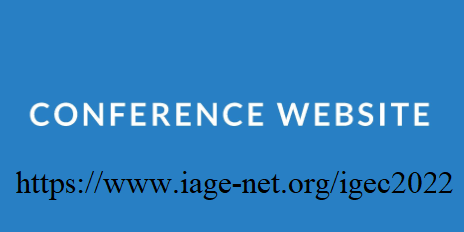 